PENGARUH GREEN ACCOUNTING DISCLOSURE TERHADAP HARGA SAHAM DENGAN PROFITABILITAS SEBAGAI VARIABEL MODERASI PADA BANK UMUM KONVENSIONAL SELAMA SEBELUM DAN MASA PANDEMI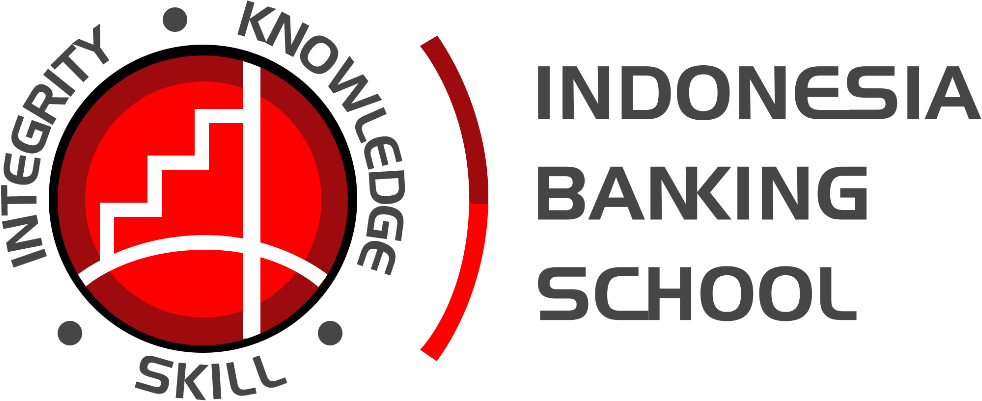 OLEH:KHAIRUNISA SALSABILLAH 20181211070SKRIPSISEKOLAH TINGGI ILMU EKONOMISTIE INDONESIA BANKING SCHOOLJAKARTA2022PENGARUH GREEN ACCOUNTING DISCLOSURE TERHADAP HARGA SAHAM DENGAN PROFITABILITAS SEBAGAI VARIABEL MODERASI PADA BANK UMUM KONVENSIONAL SELAMA SEBELUM DAN MASA PANDEMIOLEH:KHAIRUNISA SALSABILLAH 20181211070SKRIPSIDiajukan untuk melengkapi Sebagian Syarat Guna Mencapai Gelar Sarjana Ekonomi Program Studi Akuntansi  SEKOLAH TINGGI ILMU EKONOMISTIE INDONESIA BANKING SCHOOLJAKARTA2022HALAMAN PERSETUJUAN DOSEN PEMBIMBINGPENGARUH GREEN ACCOUNTING DISCLOSURE TERHADAP HARGA SAHAM DENGAN PROFITABILITAS SEBAGAI VARIABEL MODERASI PADA BANK UMUM KONVENSIONAL SELAMA SEBELUM DAN MASA PANDEMIOleh:Khairunisa Salsabillah 20181211070Diterima dan disetujui untuk diajukan dalam Ujian SkripsiJakarta, 7 September 2022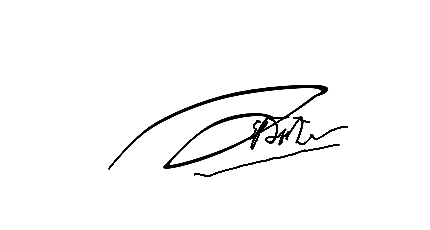 Dosen Pembimbing Skripsi,(Dr. Sparta, S.E. M.E., Ak., CA.)KATA PENGANTAR	Puji syukur penulis panjatkan atas kehadirat Tuhan Yang Maha Esa atas berkat dan rahmat-Nya penulis dapat menyelesaikan penelitian skripsi yang berjudul “Pengaruh Green Accounting Disclosure Terhadap Harga Saham dengan Profitabilitas sebagai Variabel Moderasi Pada Bank Umum Konvensional Selama Sebelum dan Masa Pandemi”. Skripsi ini merupakan salah satu syarat bagi penulis untuk menuntaskan Program Sarjana (S1) jurusan Akuntansi di STIE Indonesia Banking School.	Dalam penyusunan skripsi ini penulis mendapatkan motivasi, bantuan, dukungan, saran, dan bimbingan dari berbagai pihak yang bersangkutan sehingga penulis dapat menyelesaikan skripsi ini dengan sebaik-baiknya. Oleh karena itu, dengan segala hormat dan kerendahan hati izinkan penulis untuk mengucapkan terimakasih kepada:Ibu Dr. Kusumaningtuti Sandriharmy Soetiono, S.H., LL.M selaku Ketua STIE Indonesia Banking SchoolBapak Dr. Erric Wijaya, S.E., M.E selaku Wakil Ketua 1 STIE Indonesia Banking SchoolBapak Gatot Sugiono S, S.E., M.M selaku Wakil Ketua 2 STIE Indonesia Banking SchoolBapak Dr. Whony Rofianto, S.T., M.Si Wakil Ketua 3 STIE Indonesia Banking SchoolIbu Dr. Wiwi Idawati, S.E., M.Si., Ak., CA., CPA selaku Kepala Program Studi Akuntansi STIE Indonesia Banking SchoolBapak Dr. Sparta, S.E., M.E., Ak., CA. selaku dosen pembimbing skripsi penulis yang telah memberikan waktu luang serta ilmunya kepada saya dalam proses penyelesaian skripsi hingga menuntaskannya dengan baik.Kedua dosen penguji, Bapak Dikdik Saleh Sadikin, S.E., M.Si dan Ibu Nova Novita, S.Ak., MS.Ak yang telah memberikan arah dan bimbingan yang dapat membangun motivasi penulis dalam penyusunan skripsi ini.Seluruh dosen dan jajaran STIE Indonesia Banking School yang tidak bisa disebutkan satu per satu, yang telah membagikan ilmu yang sangat berharga serta membantu penulis selama berkuliah.Kedua orang tua penulis, Bapak Marali dan Ibu Fatimah. Terimakasih sebanyak-banyaknya penulis ucapkan atas segala pengorbanan baik material maupun non-material, dan doa yang tidak pernah putus untuk penulis. Dan terimakasih telah memberikan waktu dan tenaga serta dukungan sampai penulis dapat menyelesaikan skripsi ini.Kakak penulis, Fachrul yang selalu memberikan dukungan dan membuat penulis tetap semangat dalam penyelesaian skripsi ini.Terimakasih kepada Rifki Muharam yang selalu mendukung, memberi semangat dan motivasi agar penulis selalu semangat dan optimis dalam menyelesaikan penyusunan skripsi ini.Terimakasih kepada Mutia dan Natasha yang selalu siap sedia membantu dan mendukung penulis dalam proses penyelesaian skripsi ini. Terimakasih atas waktu luang yang diberikan kepada penulis dalam memberikan bimbingan, motivasi serta menjawab dan menanggapi pertanyaan terkait dengan skripsi ini.Teman-teman kampus Thania, Putu, Amel, Shavira, Safira, Melati yang selalu mendukung dan membantu penulis selama menjadi mahasiswa STIE Indonesia Banking School dan terimakasih telah memberikan motivasi yang besar agar penulis dapat menyelesaikan skripsi ini serta menjadi pendengar yang baik dikala penulis butuh teman untuk mendengarkan segala kegelisahan penulis.Teman-teman magang penulis Denada, Iqbal, Haikal, Hanis, Hannab, Milana, Mba Pita, Ka Hamas yang selalu menyemangati penulis selama pengerjaan skripsi ini dikarenakan berdampingan dengan kegiatan magang.Penulis menyadari kekurangan dan keterbatasan dalam penyusunan skripsi ini, maka dari itu penulis mengharapkan agar pembaca berkenan untuk memberi saran dan kritik yang mebangun untuk penelitian ini agar dapat dikembangkan dalam penelitian dimasa depan. Selain itu, penulis juga berhadap semoga penelitian ini dapat memberikan manfaat bagi pembaca terutama pihak-pihak yang berkepentingan.Jakarta, 7 September 2022Khairunisa SalsabillahDAFTAR ISIDAFTAR TABELTabel 1. 1 Data Harga Saham Penutupan	2Tabel 1. 2 Data ROA Bank Umum Konvensional	5Tabel 2. 1 Environmental Accounting and Reporting Disclosure	21Tabel 2. 2 Penelitian Terdahulu	32Tabel 3. 1 Operasional Variabel	48Tabel 4. 1 Kriteria Pemilihan Sampel Model Regresi 1 dan 3	60Tabel 4. 2 Kriteria Pemilihan Sampel Model Regresi 2 dan 4	61Tabel 4. 3 Hasil Statistik Deskriptif	62Tabel 4. 4 Uji Chow	68Tabel 4. 5 Uji Hausman	70Tabel 4. 6 Uji Langrange Multiplier	71Tabel 4. 7 Uji Multikolinearitas	77Tabel 4. 8 Uji Heterokedatisitas	78Tabel 4. 9 Uji Autokolerasi	80Tabel 4. 10 Hasil Regresi Data Panel Regresi 1	81Tabel 4. 11 Hasil Regresi Data Panel Regresi 2	83Tabel 4. 12 Hasil Regresi Data Panel Regresi 3	84Tabel 4. 13 Hasil Regresi Data Panel Regresi 4	86DAFTAR GAMBARGambar 2. 1 Kerangka Pemikiran	41Gambar 4. 1 Uji Normalitas Model Regresi 1	73Gambar 4. 2 Uji Normalitas Model Regresi 2	74Gambar 4. 3 Uji Normalitas Model Regresi 3	75Gambar 4. 4 Uji Normalitas Model Regresi 4	76DAFTAR LAMPIRANLampiran 1 Daftar Sampel Perusahaan Bank Umun Konvensional Periode 2017-2021	107Lampiran 2 Hasil Uji Chow Model Regresi 1	108Lampiran 3 Hasil Uji Chow Model Regresi 2	108Lampiran 4 Hasil Uji Chow Model Regresi 3	108Lampiran 5 Hasil Uji Chow Model Regresi 4	109Lampiran 6 Hasil Uji Hausman Model Regresi 1	109Lampiran 7 Hasil Uji Hausman Model Regresi 2	109Lampiran 8 Hasil Uji Hausman Model Regresi 3	109Lampiran 9 Hasil Uji Hausman Model Regresi 4	110Lampiran 10 Hasil Uji Langrange Multiplier Model Regresi 1	110Lampiran 11 Hasil Uji Langrange Multiplier Model Regresi 2	110Lampiran 12 Hasil Uji Langrange Multiplier Model Regresi 3	110Lampiran 13 Hasil Uji Langrange Multiplier Model Regresi 4	111Lampiran 14 Hasil Uji Heterokedastisitas Model Regresi 1	111Lampiran 15 Hasil Uji Heterokedastisitas Model Regresi 2	111Lampiran 16 Hasil Uji Heterokedastisitas Model Regresi 3	112Lampiran 17 Hasil Uji Heterokedastisitas Model Regresi 4	112Lampiran 18 Hasil Uji Multikolinearitas Model Regresi 1	112Lampiran 19 Hasil Uji Multikolinearitas Model Regresi 2	113Lampiran 20 Hasil Uji Multikolinearitas Model Regresi 3	113Lampiran 21 Hasil Uji Multikolinearitas Model Regresi 4	113Lampiran 22 Statistik Deskriptif Model Regresi 1	113Lampiran 23 Statistik Deskriptif Model Regresi 2	114Lampiran 24 Statistik Deskriptif Model Regresi 3	114Lampiran 25 Statistik Deskriptif Model Regresi 4	115Lampiran 26 Hasil Persamaan Model Regresi 1	115Lampiran 27 Hasil Persamaan Model Regresi 2	116Lampiran 28 Hasil Persamaan Model Regresi 3	116Lampiran 29 Hasil Persamaan Model Regresi 4	117ABSTRAKPenelitian ini bertujuan untuk mengetahui pengaruh green accounting disclosure terhadap harga saham dan juga peran moderasi profitabilitas dalam pengaruh green accounting disclosure terhadap harga saham. Penelitian ini menggunakan sampel perusahaan yang termasuk dalam kategori bank umum konvensional selama periode 2017-2021. Dalam penelitian ini menggunakan metode purposive sampling sehingga diperoleh 40 sampel perusahaan bank umum konvensional. Variabel dependen dalam penelitian ini yaitu harga saham yang diukur dengan return saham, sedangkan variabel independen dalam penelitian ini yaitu green accounting disclosure yang diukur dengan EARS (Environmental Accounting & Reporting Disclosure), variabel moderasi dalam penelitian ini yaitu profitabilitas yang diukur dengan ROA. Hasil penelitian ini menunjukan bahwa green accounting disclosure tidak memiliki pengaruh signifikan terhadap harga saham dan peran moderasi profitabilitas tidak memiliki pengaruh memperkuat atau melemahkan hubungan green accounting disclosure terhadap harga saham.Kata kunci: Green Accounting Disclosure, Harga Saham, ProfitabilitasThis study aims to determine the effect of green accounting disclosure on stock prices and also the moderating role of profitability in the effect of green accounting disclosure on stock prices. This study uses a sample of companies that are included in the category of conventional commercial banks during the 2017-2021 period. In this study using purposive sampling method in order to obtain 40 samples of conventional commercial bank companies. The dependent variable in this study is stock price as measured by stock returns, while the independent variable in this study is green accounting disclosure as measured by EARS (Environmental Accounting & Reporting Disclosure), the moderating variable in this study is profitability as measured by ROA. The results of this study indicate that green accounting disclosures do not have a significant effect on stock prices and the moderating role of profitability does not have the effect of strengthening or weakening the relationship of green accounting disclosures to stock prices.Keywords: Green Accounting Disclosure, Stock Price, ProfitabilityBAB IPENDAHULUANLatar Belakang 	Perdagangan saham adalah salah satu faktor pendorong perekonomian di suatu negara, harga saham dapat menjadi sebuah indikasi bagaimana kondisi ekonomi negara tersebut (Putri, 2020). Awal mula hadirnya pandemi Covid-19 di Wuhan China pada akhir tahun 2019 dengan cepat menyebar keseluruh belahan dunia terkhusus di Indonesia pada bulan Maret 2020 dimana hal tersebut tidak hanya berdampak pada sektor kesehatan, namun berdampak keseluruh aspek kehidupan hingga lalu lintas perekonomian terguncang. IMF (International Monetary Fund) menyebutkan bahwa pada kondisi hadirnya pandemi tidak hanya berdampak pada Pasar Uang, Pasar Modal juga berdampak signifikan terlihat dengan adanya penurunan pada Index Harga Saham diseluruh dunia menurun drastis begitupun IHSG di Indonesia sempat turun tajam dan menyentuh level terendahnya di Rp.4.194,94 pada 20 Maret 2020.	Sektor perbankan menjadi salah satu sektor yang terkena dampak Covid-19 dimana bank sebagai industri penggerak roda perekonomian yang berperan dalam menghimpun dan menyalurkan dana kepada masyarakat. Harga saham perbankan di Indonesia rata-rata mengalami penurunan, terlihat dari tahun 2019 sebelum pandemi dan tahun 2020 adanya perbedaan harga penutupan saham beberapa bank yang memiliki aset terbesar. Harga saham sendiri dapat memberikan perspektif lain untuk investor dalam mengetahui nilai perusahaan tersebut (Widajayanto et al., 2021). Naik dan turunnya harga saham suatu perusahaan berkaitan dengan naik dan turunnya nilai perusahaan tersebut dimata pasar secara umum (Putri, 2020).Tabel 1. 1 Data Harga Saham PenutupanSumber: Annual Report diolah Penulis	Dari data diatas dapat dilihat harga saham penutup pada 5 bank yang memiliki aset terbesar di Indonesia mayoritas mengalami penurunan dari tahun 2019 sebelum pandemi ke tahun 2020 ketika hadirnya pandemi. Dengan kebijakan yang dikeluarkan oleh pemerintah adanya social distancing dan lockdown sebagai upaya pencegahan penularan virus mengakibatkan beberapa daerah yang banyak pelaku usahanya kesulitan untuk menjalankan usahanya dan adanya potensi gagal bayar, untuk itu bank membatasi jumlah penyaluran kredit untuk meminimalisir gagal bayar oleh kreditur sedangkan pendapatan terbesar bank yaitu dari balas jasa pemberian kredit yang secara tidak langsung dapat mempengaruhi harga saham bank jika jumlah balas jasa pemberian kredit menurun dan diikuti dengan adanya penurunan pendapatan maka akan menurunkan harga saham bank (Putri, 2020). 	Namun pada tahun 2021 semua bank yang disebutkan diatas mayoritas mengalami kenaikan seiring dengan pemulihan ekonomi sepanjang tahun 2021 meskipun dibayangi kondisi ketidakpastian akibat pandemi Covid-19 varian Delta dan Omicron, kelangkaan energi, trend kenaikan tingkat inflasi serta peningkatan suku bunga global, sebagaimana dirilis oleh Badan Pusat Statistik (BPS), Indonesia mampu menunjukkan pemulihan perekonomian dengan pertumbuhan di sepanjang tahun 2021 sebesar 3,69%, jauh di atas pertumbuhan ekonomi tahun 2020 yang mengalami kontraksi pertumbuhan sebesar 2,07%. Salah satu contoh pada bank di Indonesia yaitu Bank Negara Indonesia (BNI) sendiri menyatakan perekonomian global dan nasional yang berangsur-angsur pulih berimbas pada tren pertumbuhan kredit perbankan dan juga pertumbuhan Dana Pihak Ketiga (DPK) serta kualitas kredit (NPL) sedikit membaik yaitu pada Desember 2021 sebesar 3% dari bulan Oktober 2021 sebesar 3,2%. 	Kinerja keseluruhan organisasi atau perusahaan dievaluasi tidak hanya berdasarkan hasil keuangan yang dicerminkan dengan naik atau turunnya harga saham tetapi juga kontribusi terhadap perlindungan dan perbaikan lingkungan (Masud et al., 2017). Sektor perbankan dapat memainkan peran yang luar biasa dalam meningkatkan situasi lingkungan negara karena bank adalah lembaga keuangan utama yang terlibat dalam pembiayaan industri besar, mereka memiliki pengaruh langsung dan tidak langsung terhadap masalah lingkungan (Dhar & Ferdous Chowdhury, 2021). Dalam bidang akuntansi sendiri sebenarnya dapat ikut berperan dalam upaya pelestarian lingkungan, yaitu melalui pengungkapan dalam laporan yang dilakukan secara sukarela terkait dengan biaya lingkungan yang perusahaan keluarkan dan di dalam sistem akuntansi yang digunakan terdapat akun-akun terkait dengan biaya lingkungan yang mana ini disebut sebagai Green Accounting atau Environmental Accounting (Risal et al., 2020). Dan Environmental Accounting and Reporting (EAR) dapat menjadi pertimbangan penting ketika investor dan kreditur menilai risiko yang terkait dengan investasi mereka (Masud et al., 2017). 	Banyak pihak mengharapkan perusahaan di Indonesia atau bahkan di seluruh dunia agar mulai mengambangkan usaha keberlanjutan (sustainability) dan ramah lingkungan, hal ini juga berkaitan dengan eksistensi perusahaan itu sendiri, karna jika dilihat pada kondisi saat ini dengan kondisi luas hutan yang relatif lebih luas daripada negara di Eropa, di Indonesia perlu mengimbangi antara pembangunan ekonomi dengan kelestarian lingkungan, karna jika hal tersebut terus diabaikan maka pada tahun 2040-2050 kerusakan alam akan semakin parah (Risal et al., 2020).	(jawapos.com) Kemenperin memberikan penghargaan sebagai bentuk apresiasi bagi perusahaan industri yang telah mewujudkan industri hijau serta berkomitmen menerapkan prinsip tersebut secara konsisten dan berkelanjutan. Di tahun ini (2021), Penghargaan Industri Hijau diberikan kepada 137 perusahaan, dan Sertifikat Industri Hijau kepada tujuh perusahaan industri. Namun jika dilihat pada (kataboks.katadata.co.id) Badan Pusat Statistik mencatat, Indonesia mempunyai 13.762 sentra industri. Kesadaran dalam penerapan industri hijau melalui Green Accounting masih dikatakan rendah, dikarenakan dalam penerapan hal tersebut memang akan memberikan dampak baik terlebih mengenai citra perusahaan untuk jangka panjang, namun disisi lain seolah-olah berpotensi akan adanya peningkatan biaya pada biaya lingkungan ditambah lagi dengan kondisi pandemi saat ini banyak perusahaan yang mengalami penurunan pendapatan. 	Penurunan harga penutupan saham pada 5 bank yang memiliki aset terbesar di Indonesia diiringi dengan penurunan pendapatannya, terlihat pada rasio profitabilitas yang diukur menggunakan ROA (Return 0n Asset). ROA dapat menggambarkan sejauh mana perusahaan dapat memperoleh laba dari aktiva yang digunakan (Kustina & Nathania Asuntya, 2021).Tabel 1. 2 Data ROA Bank Umum KonvensionalSumber: Data Statistik Perbankan OJK diolah Penulis 	Dari data tersebut diketahui pada September 2021, ROA perbankan pada tahun 2020 1,59%, menurun dari tahun sebelumnya yaitu 2019 2,47% dan 2018 2,55%, walaupun sempat mengalami kenaikan pada tahun 2021 yaitu 1,93% dari 1,59%. Adanya penurunan pendapatan bunga salah satunya akibat adanya perlambatan kredit. Namun jika sebuah perusahaan tanpa memiliki laba yang tinggi, perusahaan juga tidak akan memiliki dana untuk perhatian lebih terhadap lingkungan, oleh karena itu terdapat kaitan antara laba (profitabilitas) perusahaan terhadap kemampuan perusahaan dalam melakukan green accounting serta meningkatkan harga saham perusahaan (Maya et al., 2018)	Penelitian yang dilakukan oleh Zulhaimi (2015) menunjukan bahwa adanya kenaikan harga saham setelah penerapan green accounting. (Kustina & Nathania Asuntya, 2021) dan (Pratiwi dan Rahayu, 2018) menyatakan bahwa green accounting berpengaruh positif terhadap pertumbuhan harga saham. Namun demikian, penelitian yang dilakukan oleh Febrianto (2016) memberi sebuah gambaran bahwa green accounting memiliki pengaruh negatif kepada harga saham. Penelitian (Alfianti & Sonja, 2017) dan (Sambelay et al., 2017) menyatakan bahwa profitabilitas berpengaruh signifikan terhadap harga saham. Sedangkan dalam penelitian (Murniati, 2016) dan (Purnamawati, 2016) menjelaskan bahwa profitabilitas berpengaruh positif signifikan terhadap harga saham. Lalu penelitian (A. M. Putri et al., 2019) dan (Nisa et al., 2020) menunjukan bahwa green accounting berpengaruh signifikan terhadap profitabilitas. Sedangkan penelitian yang dilakukan oleh Risal et al (2020) menunjukan bahwa adanya penurunan ROA atau profitabilitas perusahaan dalam penerapan green accounting dan (Sulistiawati & Dirgantari, 2016) memberi sebuah gambaran bahwa green accounting memiliki pengaruh negatif kepada profitabilitas. Hal ini menjelaskan bahwa terdapat kaitan antara penerapan green accounting kepada pertumbuhan harga saham yang juga dipengaruhi oleh profitabilitas perusahaan sehingga profitabilitas dalam penelitian ini digunakan sebagai variabel moderasi. Adanya gap research ini mendorong peneliti untuk melakukan penelitian mengenai pengaruh penerapan green accounting terhadap harga saham dengan profitabilitas sebagai variabel moderasi.	Penelitian ini merujuk pada penelitian yang dilakukan oleh (Kustina & Nathania Asuntya, 2021) yang membedakan dengan penelitian sebelumnya adalah penelitian ini dilakukan pada bank umum konvensional yang terdaftar di BEI pada tahun 2017 – 2021 dan menambahkan pembahasan mengenai kondisi pada saat Covid-19. Penelitian ini memproksikan harga saham dengan menggunakan harga saham penutup. Semakin meningkatnya harga saham maka menunjukan bahwa kondisi perusahaan tersebut memiliki kinerja yang baik. Penelitian ini juga menggunakan variabel kontrol Firm Size, dan Non-Performing Loan (NPL). (Nasri et al., 2021) menyatakan bahwa Firm Size berpengaruh positif signifikan terhadap harga saham dan (Santoso & Firdausy, 2021) menyatakan bahwa NPL memiliki pengaruh yang signifikan terhadap harga saham secara parsial dimana pengelolaan NPL dapat mempengaruhi naik atau turunnya harga saham perusahaan.Identifikasi Masalah	Berdasarkan latar belakang diatas, adanya gap reseacrh mengenai pengaruh penerapan green accounting terhadap harga saham menjadi motivasi penulis untuk melakukan penelitian ini. Dan profitabilitas yang digambarkan dengan ROA pada sektor perbankan juga mengalami ketidakstabilan. Terdapat kaitan antara penerapan green accounting kepada harga saham yang juga dipengaruhi oleh profitabilitas (Kustina & Nathania Asuntya, 2021). Serta terjadi ketidakstabilan harga saham yang berakibat adanya penurunan harga saham pada saat hadirnya pandemi Covid-19. Penelitian  ini perlu dilakukan untuk melihat apakah bank umum konvesional di Indonesia sudah menerapkan green accounting dalam aktivitasnya. Rumusan MasalahBagaimana pengaruh green accounting disclosure terhadap harga saham bank umum konvensional pada saat sebelum dan masa pandemi.Bagaimana peran profitabilitas dalam pengaruh penerapan green accounting disclosure terhadap harga saham bank umum konvensional pada saat sebelum dan masa pandemi.Tujuan PenelitianAdapun tujuan dari penelitian ini adalah ssebagai berikut:Untuk mengetahui dan menganalisis pengaruh penerapan green accounting disclosure terhadap harga saham bank umum konvensional pada saat sebelum dan masa pandemi.Untuk mengetahui dan menganalisis peran profitabilitas dalam memoderasi pengaruh green accounting disclosure terhadap harga saham bank umum konvensional pada saat sebelum dan masa pandemi.Ruang Lingkup Masalah	Adanya ruang lingkup masalah dalam penelitian ini bertujuan agar peneliti dapat fokus pada penelitian yang dilakukan sehingga dapat memperoleh hasil penelitian yang dapat diandalkan. Dalam penelitian ini, penulis menggunakan variabel bebas, yaitu green accounting, variabel terikat harga saham dan variabel moderasi profitabilitas yang diproksikan dengan ROA. Dalam penelitian ini perusahaan yang diteliti adalah perusahaan pada sektor perbankan yaitu bank umum konvensional yang telah terdaftar di Bursa Efek Indonesia dan menerbitkan annual report selama periode penelitian yakni tahun 2017 – 2021.Manfaat Penelitian	Hasil dari penelitian ini diharapkan dapat memberikan manfaat bagi beberapa pihak untuk menambah wawasan, antara lain:Bagi Peneliti	Menambah ilmu dan wawasan pengetahuan untuk mengetahui peran profitabilitas dalam memoderasi pengaruh penerapan green accounting terhadap harga saham pada bank umum konvensional pada sebelum dan masa pandemi dengan variabel kontrol bank size dan non performing loan dan juga untuk memenuhi sebagian syarat agar mencapai gelar Sarjana (S1) Ekonomi di STIE Indonesia Banking School.Bagi Akademisi	Diharapkan dapat memberikan pengetahuan yang berarti dalam pengembangan ilmu ekonomi, juga diharapkan dapat menjadi bahan referensi untuk penelitian selanjutnya yang berkaitan dengan peran profitabilitas dalam memoderasi pengaruh penerapan green accounting terhadap harga saham.Bagi Perbankan	Diharapkan pihak bank dapat menerapkan konsep green accounting pada pelaporan keuangannya sehingga dapat memaksimalkan pelaporan serta dapat diketahui secara jelas pengaruh kinerja lingkungan oleh para stakeholder.Bagi Investor	Dengan mencatat dan mengungkapkan biaya lingkungan perusahaan, diharapkan investor dapat mempertimbangkan informasi pengungkapan biaya lingkungan tersebut, sehingga dalam pengambilan keputusan investasi, investor tidak hanya berdasarkan pada informasi laba perusahaan saja. Pencatatan dan pengungkapan yang semakin luas akan semakin memperkecil asimetri informasi antara perusahaan dengan para pemangku kepentingan termasuk masyarakat sekitar.Sistematika PenelitianAdapun sistematika penulisan dalam penelitian ini terdiri dari lima bab yaitu:BAB 1: PENDAHULUANBab ini terdiri dari latar belakang masalah yang menjelaskan mengenai pandangan umum dan fenomena serta alasan melakukan penelitian tentang peran profitabilitas dalam memoderasi pengaruh penerapan green accounting terhadap harga saham pada bank umum konvensional selama sebelum dan masa pandemi dengan variabel kontrol bank size dan non performing loan. Selanjutnya bab ini juga menguraikan tentang identifikasi masalah, rumusan masalah, ruang lingkup masalah, tujuan dari penelitian, dan manfaat penelitian serta sistematika penulisan.BAB 2: LANDASAN TEORIBab ini berisi mengenai teori yang digunakan dan konsep penelitian. Dalam bab ini juga menjelaskan bagaimana penelitian terdahulu, hipotesis yang dirumuskan dan kerangka penelitian.BAB 3: METODE PENELITIANBab ini menjelaskan mengenai objek penelitian, desain penelitian, metode pengambilan sampel, variabel dan operasional variabel yang digunakan dalam penelitian, teknik pengolahan dan analisis data serta teknik pengujian hipotesis.BAB IV HASIL DAN PEMBAHASANBab ini menjelaskan tentang hasil dan pembahasan analisis data, argumentasi serta interpretasi dari hasil penelitian.BAB V KESIMPULAN DAN SARANBab ini menjelaskan kesimpulan yang disajikan secara singkat dimana diperoleh dari pembahasan dan keterbatasan dari penelitian, serta saran bagi pihak- pihak yang berkepentingan terhadap hasil penelitian dan untuk penelitian selanjutnya. DAFTAR PUSTAKAA. Mousa, G., & T. Hasan, N. (2015). Legitimacy Theory and Environmental Practices: Short Notes. International Journal of Business and Statistical Analysis, 2(1), 41–53. Anwar, S. (2014). Metodologi Penelitian Bisnis. Edisi Keempat. Jakarta: Salemba EmpatAlfianti, D., & Sonja, A. (2017). Pengaruh Profitabilitas Terhadap Harga Saham Pada Perusahaan Makanan dan Minuman yang Terdaftar di Bursa Efek Indonesia. Jurnal Bisnis Indonesia, 8(1), 45–56.Angelina, L., & Salim, S. (2021). Pengaruh EVA, Firm Size, DPR, dan PBV Terhadap Harga Saham Perusahaan Manufaktur. Jurnal Multiparadigma Akuntansi, 3(1), 129–136.Apriani, E. S., & Agustin, K. L. (2022). Pengaruh Pandemi COVID-19 Terhadap Return Saham Perbankan Milik Pemerintah Indonesia. Journal Eco Entrepeneur, 8(1), 43–53.Astuti, M. F., & Zulkarnain, Z. (2020). Kemampuan ROA dan NPM dalam Mempengaruhi Return Saham. IMWI Student Research Journal, 1(1), 31–40.Audina, & Sparta. (2016). Pengaruh Likuiditas, Leverage dan Market Value Ratio Terhadap Harga Saham Perusahaan Pada Indeks LQ45 di Bursa Efek Indonesia Periode 2012-2015. Jurnal Keuangan dan Perbankan, 1–17.Cohen, N., dan P, Robbins. (2011). Green Business: An A-to-Z Guide. California: SAGE Publications Inc.Dhar, S., & Ferdous Chowdhury, M. A. (2021). Impact of Environmental Accounting Reporting Practices on Financial Performance. International Journal of Asian Business and Information Management, 12(1), 24–42.Dobre, E., Stanila, G. O., & Brad, L. (2015). The Influence of Environmental and Social Performance on Financial Performance. Sustainability (Switzerland), 7, 2513–2553. Egbunike, A. P., & Okoro, G. E. (2018). Does green accounting matter to the profitability of firms? A canonical assessment. Ekonomski horizonti, 20(1), p.17-26.Fatma, E. R. T. (2020). Pengaruh ROA, ROE, LDR, CAR, Dan NPL Terhadap Harga Saham. Jurnal Mitra Manajemen, 4(12), 1651–1663. Febrianto. (2016). Pengaruh Green Accounting Terhadap Return Saham. Jurnal Akuntansi, 31–48.Fordian, D. (2018). Pengaruh Kesehatan Bank terhadap Return Saham (Studi pada Bank BUMN yang Listing di BEI Periode 2013-2017). Jurnal Ilmiah Akuntansi Dan Keuangan, 1(1), 1–13.Ghozali, Imam (2016). Aplikasi Analisis Multivariete Dengan Program. Edisi 8. Semarang: Badan Penerbit Universitas Diponegoro.Harsalim, N. (2013). Pengaruh Market Risk, Size, Book to Market Ratio, dan Earnings Price Ratio Terhadap Return Saham Sektor Miscellaneous Industry Di BEI Periode 2006-2012. Jurnal Ilmiah Mahasiswa Universitas Surabaya, 2(2), 1–20.Hansen dan Mowen. (2009). Akuntansi Managerial. Jakarta: Salemba Empat.Hartono, Jogiyanto. (2013). Teori Portofolio dan Analisis Investasi. Edisi Kedelapan. Yogyakarta: BPFE.Huang, S., & Liu, H. (2021). Impact of COVID-19 on Stock Price Crash Risk. Energy Economics, 101, 1–10.Husain, F., & Mahfud, M. K. (2015). Analisis Pengaruh Distress Risk, Firm Size, Book To Market Ratio, Return On Assets, dan Debt Equity Ratio terhadap Return Saham. Diponegoro Journal of Management, 4(3), 1–15.Igbekoyi, O. E., Ogungbade, O. I., & Olaleye, A. G. (2021). Financial Performance and Environmental Sustainability Reporting Practices of Listed Manufacturing Firms in Nigeria. Global Journal of Accounting, 7(1), 15–24.Kaium Masud, M. A., Mi Bae, S., & Kim, J. D. (2017). Analysis of Environmental Accounting and Reporting Practices of Listed Banking Companies in Bangladesh. Sustainability (Switzerland), 9, 1–19. Kasmir. (2016). Analisis Laporan Keuangan. Jakarta: Raja Grafindo Persada.Kustina, K. T., & Nathania Asuntya, D. A. N. (2021). Peran Profitabilitas Dalam Memoderasi Pengaruh Penerapan Green Accounting Terhadap Pertumbuhan Harga Saham. Journal of Innovation Research and Knowledge, 1(7), 401–410.Kusumaningtias, R. (2013). Green Accounting Mengapa dan Bagaimana? Proceeding Seminar Nasional dan Call for Papers Sancall. p.137-149.Lako, A (2014). Green Economy (Menghijaukan Ekonomi, Bisnis, & Akuntansi). Jakarta: ErlanggaLiu, V., & Jaya, S. (2022). Analisis Pengaruh Ukuran Perusahaan, Dan Profitabilitas Terhadap Harga Saham Pada Perusahaan Telekomunikasi Yang Terdaftar Di Bursa Efek Indonesia. Prosiding Nasional Seminar on Accounting, 1(1), 243–252. Maryanti, I. E., & Hariyono. (2020). Pengaruh Implementasi Green Accounting Terhadap Kinerja Perusahaan yang Terdaftar di Bursa Efek Indonesia. Jurnal Widya Ganecwara, 10(4), 1–12.Maya, M., Mukhzardfa, & P.A Diah, E. (2018). Analisis Pengaruh Penerapan Green Accounting Terhadap Kinerja Perusahaan. Jurnal Akuntansi Universitas Jambi, 39–46. Murniati, S. (2016). Effect of Capital Structure, Company Size and Profitability on the Stock Price of Food and Beverage Companies on the Indonesia Stock Exchange. Information Management and Business Review, 8(1), 23–29.Nasikin, Y., & Yuliana, I. (2022). Peran Retrun On Assets (ROA) Sebagai Variabel Mediasi Pada Pengaruh Non Performing Loan (NPL) Dan BI Rate Terhadap Harga Saham Bank BUMN Periode 2011 – 2020. Riset & Jurnal Akuntansi, 6(1), 400–415.Nasri, R., Nuraeni, & Darmansyah, D. F. (2021). Peran Profitabilitas Memediasi Pengaruh GCG, Leverage dan Firm Size pada Harga Saham Bank Konvensional di Indonesia. Seminar Nasional Penelitian, 1–10. Nisa, A. C., Malikah, A., & Anwar, S. A. (2020). Analisis Penerapan Green Accounting Sesuai PSAK 57 dan Kinerjs Lingkungan Terhadap Profitabilitas Perusahaan Pertambangan. E-Jra, 09(03), 15–26.Nor, N. M., Bahari, N. A. S., Adnan, N. A., Kamal, S. M. Q. A. S., & Ali, I. M. (2016). The Effects of Environmental Disclosure on Financial Performance in Malaysia. Procedia Economics and Finance, 35(16), 117–126. Nurdin, E. (2017). Pengaruh Kinerja Keuangan Terhadap Return Saham Pada Perusahaan Manufaktur yang Terdaftar di Bursa Efek Indonesia. Jurnal Mega Aktiva, 6(1), 19–27.Nurunnisa Pratiwi, Y. R. (2018). Pengaruh Penerapan Green Accounting Terhadap Pertumbuhan Harga Saham Dengan Profitabilitas Sebagai Variabel Moderating Jurnal Ilmu dan Riset Akuntansi e-ISSN : 2460-0585. 1–15.Permana, A. H., Pohan, E. R., & Ananda, Y. Y. (2022). Mengukur Pengaruh CAR, ROA, NIM, LDR, Dan Rasio NPL Terhadap Harga Saham Bank Pada Era Pre-Pandemic Dan Era During Pandemic Covid-19. Syntax Idea, 4(2), 281–300.Purnamawati, I. G. A. (2016). The Effect of Capital Structure and Profitability on Stock Price. International Journal of Business, Economics and Law, 9(1), 10–16.Putri, A. M., Hidayati, N., & Amin, M. (2019). Dampak Penerapan Green Accounting dan Kinerja Linngkungan Terhadap Profitabilitas Perusahaaan Manufaktur di Bursa Efek Indonesia. E-Jra, 8(4), 149–164.Putri, H. T. (2020). Covid 19 dan Harga Saham Perbankan di Indonesia. Jurnal Ilmiah Ekonomi Dan Bisnis, 11(1), p.6–9. Rahmani, A. N. (2020). Impact Of Covid-19 On Stock Prices And Financial Performance. Kajian Akuntansi, 21(2), 252–269. Risal, T., Lubis, N., & Argatha, V. (2020). Implementasi Green Accounting Terhadap Profitabilitas Perusahaan. Accumulated Journal, 2(1), 73–85. Rusmita, S. A., Syafira, F. N., & Afifa, O. M. (2020). The Effect of Environmental Disclosures on ISSI Company Stock Prices. International Journal of Innovation, Creativity and Change, 10(12), 488–501.Sambelay, J. J., Rate, P. Van, & Baramuli, D. N. (2017). Analisis Pengaruh Profitabilitas Terhadap Harga Saham Pada Perusahaan yang Terdaftar di LQ45 Periode 2012-2016. Jurnal Ekonomi, Manajemen, Bisnis, Dan Akuntansi, 5(2), 753–761.Şamiloglu, F., Oztop, A. O., & Kahraman, Y. E. (2017). The Determinants of Firm Financial Performance: Evidence From Istanbul Stock Exchange (BIST). IOSR Journal of Economics and Finance (IOSR-JEF), 8(6), 62–67.Santoso, A., & Firdausy, C. M. (2021). Pengaruh Capital Adequacy Ratio, Non-Perfoming Loan, Net Interest Margin, Return On Asset, Loan to Deposit Ratio, dan Bank Size Terhadap Harga Saham Perusahaan Perbankan yang Terdaftar di Bursa Efek Indonesia. Jurnal Manajemen Bisnis Dan Kewirausahaan, 5(5), 546–551. Selpiana, K. R., & Badjra, I. B. (2018). Pengaruh Kebijakan Dividen, Nilai Tukar, Leverage, dan Firm Size Terhadap Volatilitas Harga Saham. E-Jurnal Manajemen Unud, 7(3), 1682–1712.Sharpe, W., Alexander, G., & Bailey, J. (2006). Investasi (6th ed.). Indeks.Sparta, Sparta dan Dita Ayu. (2016), Dampak Environmental Performance Dan Environmental Disclosure Terhadap Profitabilitas Perusahan, Jurnal Keuangan Dan Perbankan, vol. 13 (1), page 35–54.Sparta dan Salsabiela Arbaiya (2021), Pengaruh Risiko Bisnis Terhadap Kebijakan Dividen Pada Perusahaan Perbankan Konvensional Yang Terdaftar Di Bursa Efek Indonesia Periode 2015 – 2019, Liabilitas: Jurnal Ilmiah Ekonomi dan Akuntansi, vol. 2 (6), page 50-66.Sparta, Sparta (2017), Analisis pengaruh efisiensi dan kecukupan modal terhadap kinerja keuangan pada bank pembangunan daerah di Indonesia, Jurnal Ekonomi dan Bisnis, vol. 20 (1), page 83-111Sparta dan Meliska Nur Reska (2022),  Analisis Pengaruh Penerapan Green Accounting Terhadap Kinerja Perusahaan Manufaktur Dalam Bursa Efek Indonesia, Jurnal Ilmiah Akuntansi Universitas Pamulang, Vol. 10 (2), Page 89-109Sparta (2022), Cash Flow Risk Management Pratices dan Sustainable Financial Performance Pada Industri Perbankan Di Indonesia, Jurnal Liabilitas, vol. 7 (1), page 55-69.Sulistiana, I. (2017). Pengaruh Pengungkapan Corporate Social Responsibility Dan Rasio Profitabilitas Terhadap Harga Saham Pada Perusahaan Manufaktur Yang Terdaftar Di Bursa Efek Indonesia. Jurnal Akuntansi, 4(2), 65–74.Sulistiawati, E., & Dirgantari, N. (2016). Analisis Pengaruh Penerapan Green Accounting Terhadap Profitabilitas Pada Perusahaan Pertambangan Yang Terdaftar Di Bursa Efek Indonesia. Jurnal Reviu Akuntansi Dan Keuangan, 6(1), 865–872.Tambunan, D. (2020). Investasi Saham di Masa Pandemi COVID-19. Jurnal Sekretari Dan Manajemen, 4(2), 117–123. Widajayanto, G.R. T., Ediwarman, & Desmintari. (2021). Analisis Harga Saham Perbankan yang Terdaftar di Bursa Efek Indonesia. Riset Nasional Ekonomi, 2(1), 1307-1322.Widoatmodjo, sarwidji. (2012). Cara Sehat Investasi di Pasar Modal. Jakarta: PT. Jurnalindo Aksara Grafika.Winarno, W. W. (2017). Analisis Ekonometrika dan Statistika dengan Eviews (5th (ed.)). UPP STIM YKPN.Wulandari, A. I., & Badjra, I. B. (2018). Pengaruh Profitabilitas Terhadap Harga Saham Pada Perusahaan LQ-45 Di Bursa Efek Indonesia. E-Jurnal Manajemen, 8, p.5722–5740.Yani, A., & Santosa, I. Z. (2020). Tingkat Kesehatan Bank Dan Struktur Modal Terhadap Return Saham. JIAFE (Jurnal Ilmiah Akuntansi Fakultas Ekonomi), 6(2), 209–218.Zulhaimi, H. (2015). Pengaruh Penerapan Green Accounting Terhadap Kinerja Perusahaan. Jurnal Riset Akuntansi Dan Keuangan, 3(1), 603–616.Badan Pusat Statistik (BPS), 2022. Diakses dari https://www.bps.go.id/pressrelease/2022/02/07/1911/ekonomi-indonesia-triwulan-iv-2021-tumbuh-5-02-persen--y-on-y-.htmlJawa Pos, 2021. https://www.jawapos.com/ekonomi/01/12/2021/kemenperin-beri-penghargaan-perusahaan-yang-terapkan-industri-hijau/World Health Organization (WHO), 2022. Diakses dari https://www.who.int/indonesia/news/novel-coronavirus/qa/qa-for-publicLAMPIRANLampiran 1 Daftar Sampel Perusahaan Bank Umun Konvensional Periode 2017-2021Lampiran 2 Hasil Uji Chow Model Regresi 1Lampiran 3 Hasil Uji Chow Model Regresi 2Lampiran 4 Hasil Uji Chow Model Regresi 3Lampiran 5 Hasil Uji Chow Model Regresi 4
Lampiran 6 Hasil Uji Hausman Model Regresi 1Lampiran 7 Hasil Uji Hausman Model Regresi 2Lampiran 8 Hasil Uji Hausman Model Regresi 3Lampiran 9 Hasil Uji Hausman Model Regresi 4Lampiran 10 Hasil Uji Langrange Multiplier Model Regresi 1Lampiran 11 Hasil Uji Langrange Multiplier Model Regresi 2Lampiran 12 Hasil Uji Langrange Multiplier Model Regresi 3Lampiran 13 Hasil Uji Langrange Multiplier Model Regresi 4Lampiran 14 Hasil Uji Heterokedastisitas Model Regresi 1Lampiran 15 Hasil Uji Heterokedastisitas Model Regresi 2Lampiran 16 Hasil Uji Heterokedastisitas Model Regresi 3Lampiran 17 Hasil Uji Heterokedastisitas Model Regresi 4Lampiran 18 Hasil Uji Multikolinearitas Model Regresi 1Lampiran 19 Hasil Uji Multikolinearitas Model Regresi 2Lampiran 20 Hasil Uji Multikolinearitas Model Regresi 3Lampiran 21 Hasil Uji Multikolinearitas Model Regresi 4Lampiran 22 Statistik Deskriptif Model Regresi 1
Lampiran 23 Statistik Deskriptif Model Regresi 2Lampiran 24 Statistik Deskriptif Model Regresi 3Lampiran 25 Statistik Deskriptif Model Regresi 4Lampiran 26 Hasil Persamaan Model Regresi 1Lampiran 27 Hasil Persamaan Model Regresi 2Lampiran 28 Hasil Persamaan Model Regresi 3Lampiran 29 Hasil Persamaan Model Regresi 4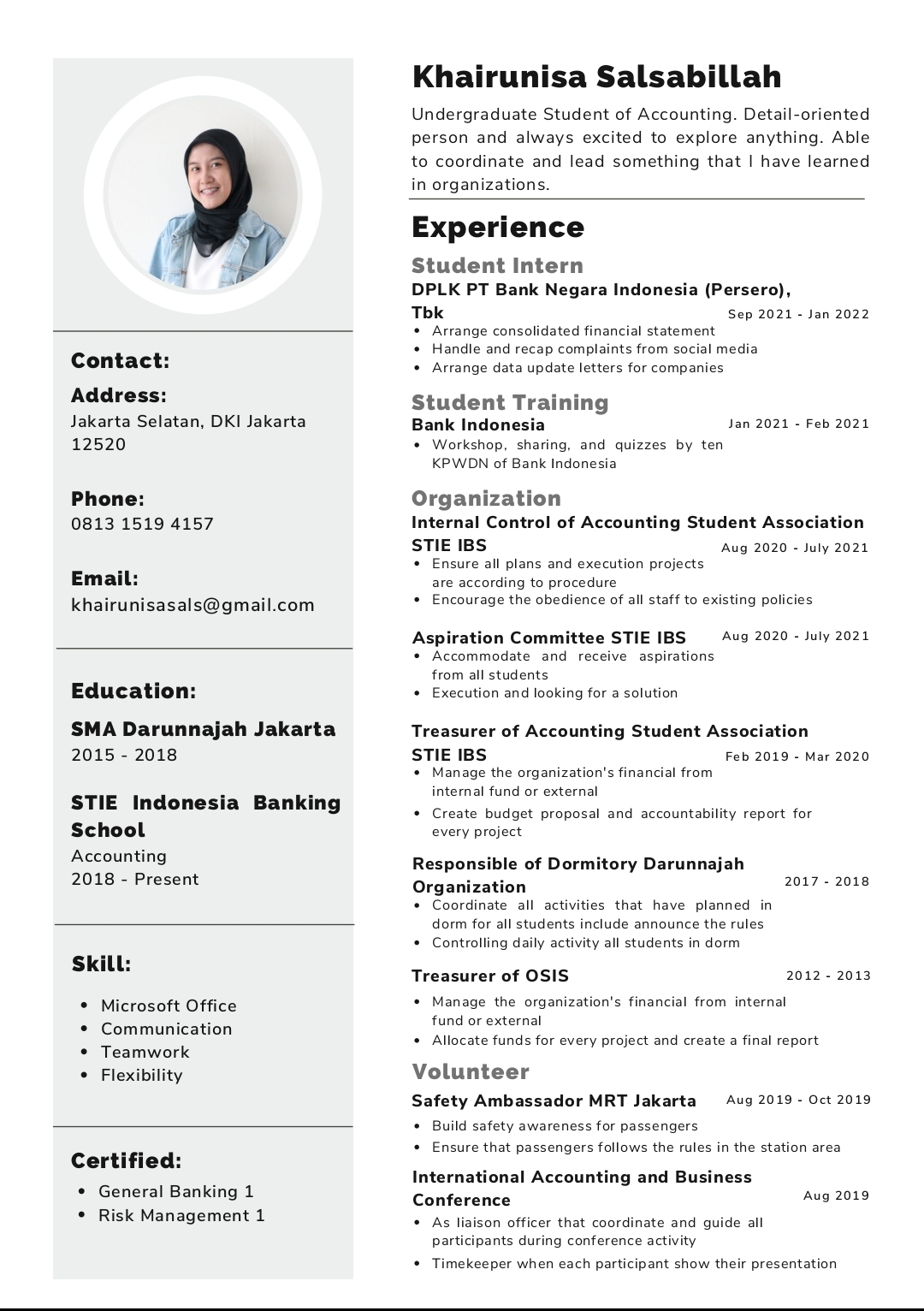 Harga Saham Penutupan (RP/Lembar Saham)Harga Saham Penutupan (RP/Lembar Saham)Harga Saham Penutupan (RP/Lembar Saham)Harga Saham Penutupan (RP/Lembar Saham)Harga Saham Penutupan (RP/Lembar Saham)Harga Saham Penutupan (RP/Lembar Saham)Harga Saham Penutupan (RP/Lembar Saham)Kode SahamNama Perusahaan20172018201920202021BBNIPT Bank Negara Indonesia (Persero) Tbk9.9008.8007.8506.1756.750BBRIPT Bank Rakyat Indonesia (Persero) Tbk3.6403.6604.4004.1704.110BBCAPT Bank Central Asia Tbk4.3805.2006.6856.7707.300BMRIPT Bank Mandiri (Persero) Tbk8.0007.3757.6756.3257.025BBTNPT Bank Tabungan Negara (Persero) Tbk3.5702.5402.1201.7251.730ROA PerbankanROA PerbankanROA PerbankanROA PerbankanROA Perbankan201720182019202020212,45%2,55%2,47%1,59%1,93%NoKode PerusahaanNama Perusahaan1AGROBank Raya Indonesia2AGRSBank IBK Indonesia3ARTOBank Jago4BABPBank MNC Internasional5BACABank Capital Indonesia6BBCABank Central Asia7BBHIAllo Bank8BBKPKB Bukopin9BBMDBank Mestika Dharma10BBNIBank Negara Indonesia11BBRIBank Rakyat Indonesia12BBTNBank Tabungan Negara13BBYBBank Neo Commerce14BCICBank J-trust Indonesia15BDMNBank Danamon16BEKSBank BPD Banten17BGTGBank Ganesha18BINABank Ina Perdana19BJBRBank Pembangunan Daerah Jawa Barat20BJTMBank Pembangunan Daerah Jawa Timur21BKSWBank QNB Indonesia22BMASBank Maspion Indonesia23BMRIBank Mandiri24BNBABank Bumi Artha25BNIIBank Maybank Indonesia26BNLIBank Permata27BSIMBank Sinarmas28BSWDBank of India Indonesia29BTPNBank Tabungan Pensiun Nasional30BVGABank CIMB Niaga31BVICBank Victoria Internasional32DNARBank Oke Indonesia33INPCBank Artha Graha Internasional34MAYABank Mayapada Internasional35MCORBank China Construction36MEGABank Mega37NISPBank OCBC NISP38NOBUBank Nasionalnobu39PNBNBank Pan Indonesia40SDRABank Woori Saudara IndonesiaRedundant Fixed Effects TestsRedundant Fixed Effects TestsRedundant Fixed Effects TestsEquation: UntitledEquation: UntitledEquation: UntitledTest cross-section fixed effectsTest cross-section fixed effectsTest cross-section fixed effectsTest cross-section fixed effectsEffects TestEffects TestStatistic  d.f. Prob. Cross-section FCross-section F0.998717(39,77)0.4897Cross-section Chi-squareCross-section Chi-square49.122383390.1284Redundant Fixed Effects TestsRedundant Fixed Effects TestsRedundant Fixed Effects TestsEquation: UntitledEquation: UntitledEquation: UntitledTest cross-section fixed effectsTest cross-section fixed effectsTest cross-section fixed effectsTest cross-section fixed effectsEffects TestEffects TestStatistic  d.f. Prob. Cross-section FCross-section F0.896824(39,116)0.6433Cross-section Chi-squareCross-section Chi-square42.165072390.3357Redundant Fixed Effects TestsRedundant Fixed Effects TestsRedundant Fixed Effects TestsEquation: UntitledEquation: UntitledEquation: UntitledTest cross-section fixed effectsTest cross-section fixed effectsTest cross-section fixed effectsTest cross-section fixed effectsEffects TestEffects TestStatistic  d.f. Prob. Cross-section FCross-section F0.664671(39,75)0.9181Cross-section Chi-squareCross-section Chi-square35.623386390.6247Redundant Fixed Effects TestsRedundant Fixed Effects TestsRedundant Fixed Effects TestsEquation: UntitledEquation: UntitledEquation: UntitledTest cross-section fixed effectsTest cross-section fixed effectsTest cross-section fixed effectsTest cross-section fixed effectsEffects TestEffects TestStatistic  d.f. Prob. Cross-section FCross-section F1.170839(39,114)0.2580Cross-section Chi-squareCross-section Chi-square53.898440390.0567Correlated Random Effects - Hausman TestCorrelated Random Effects - Hausman TestCorrelated Random Effects - Hausman TestCorrelated Random Effects - Hausman TestEquation: UntitledEquation: UntitledEquation: UntitledTest cross-section random effectsTest cross-section random effectsTest cross-section random effectsTest cross-section random effectsTest SummaryTest SummaryChi-Sq. StatisticChi-Sq. d.f.Prob. Cross-section randomCross-section random5.24260030.1549Correlated Random Effects - Hausman TestCorrelated Random Effects - Hausman TestCorrelated Random Effects - Hausman TestCorrelated Random Effects - Hausman TestEquation: UntitledEquation: UntitledEquation: UntitledTest cross-section random effectsTest cross-section random effectsTest cross-section random effectsTest cross-section random effectsTest SummaryTest SummaryChi-Sq. StatisticChi-Sq. d.f.Prob. Cross-section randomCross-section random4.72681640.3165Correlated Random Effects - Hausman TestCorrelated Random Effects - Hausman TestCorrelated Random Effects - Hausman TestCorrelated Random Effects - Hausman TestEquation: UntitledEquation: UntitledEquation: UntitledTest cross-section random effectsTest cross-section random effectsTest cross-section random effectsTest cross-section random effectsTest SummaryTest SummaryChi-Sq. StatisticChi-Sq. d.f.Prob. Cross-section randomCross-section random2.85150950.7229Correlated Random Effects - Hausman TestCorrelated Random Effects - Hausman TestCorrelated Random Effects - Hausman TestCorrelated Random Effects - Hausman TestEquation: UntitledEquation: UntitledEquation: UntitledTest cross-section random effectsTest cross-section random effectsTest cross-section random effectsTest cross-section random effectsTest SummaryTest SummaryChi-Sq. StatisticChi-Sq. d.f.Prob. Cross-section randomCross-section random16.88973460.0097Lagrange Multiplier Tests for Random EffectsLagrange Multiplier Tests for Random EffectsLagrange Multiplier Tests for Random EffectsLagrange Multiplier Tests for Random EffectsNull hypotheses: No effectsNull hypotheses: No effectsNull hypotheses: No effectsAlternative hypotheses: Two-sided (Breusch-Pagan) and one-sidedAlternative hypotheses: Two-sided (Breusch-Pagan) and one-sidedAlternative hypotheses: Two-sided (Breusch-Pagan) and one-sidedAlternative hypotheses: Two-sided (Breusch-Pagan) and one-sided        (all others) alternatives        (all others) alternatives        (all others) alternativesTest HypothesisTest HypothesisTest HypothesisCross-sectionTimeBothBreusch-Pagan 0.331204 1.066950 1.398154(0.5650)(0.3016)(0.2370)Lagrange Multiplier Tests for Random EffectsLagrange Multiplier Tests for Random EffectsLagrange Multiplier Tests for Random EffectsLagrange Multiplier Tests for Random EffectsNull hypotheses: No effectsNull hypotheses: No effectsNull hypotheses: No effectsAlternative hypotheses: Two-sided (Breusch-Pagan) and one-sidedAlternative hypotheses: Two-sided (Breusch-Pagan) and one-sidedAlternative hypotheses: Two-sided (Breusch-Pagan) and one-sidedAlternative hypotheses: Two-sided (Breusch-Pagan) and one-sided        (all others) alternatives        (all others) alternatives        (all others) alternativesTest HypothesisTest HypothesisTest HypothesisCross-sectionTimeBothBreusch-Pagan 0.871362 0.416370 1.287732(0.3506)(0.5188)(0.2565)Lagrange Multiplier Tests for Random EffectsLagrange Multiplier Tests for Random EffectsLagrange Multiplier Tests for Random EffectsLagrange Multiplier Tests for Random EffectsNull hypotheses: No effectsNull hypotheses: No effectsNull hypotheses: No effectsAlternative hypotheses: Two-sided (Breusch-Pagan) and one-sidedAlternative hypotheses: Two-sided (Breusch-Pagan) and one-sidedAlternative hypotheses: Two-sided (Breusch-Pagan) and one-sidedAlternative hypotheses: Two-sided (Breusch-Pagan) and one-sided        (all others) alternatives        (all others) alternatives        (all others) alternativesTest HypothesisTest HypothesisTest HypothesisCross-sectionTimeBothBreusch-Pagan 2.299191 0.786011 3.085202(0.1294)(0.3753)(0.0790)Lagrange Multiplier Tests for Random EffectsLagrange Multiplier Tests for Random EffectsLagrange Multiplier Tests for Random EffectsLagrange Multiplier Tests for Random EffectsNull hypotheses: No effectsNull hypotheses: No effectsNull hypotheses: No effectsAlternative hypotheses: Two-sided (Breusch-Pagan) and one-sidedAlternative hypotheses: Two-sided (Breusch-Pagan) and one-sidedAlternative hypotheses: Two-sided (Breusch-Pagan) and one-sidedAlternative hypotheses: Two-sided (Breusch-Pagan) and one-sided        (all others) alternatives        (all others) alternatives        (all others) alternativesTest HypothesisTest HypothesisTest HypothesisCross-sectionTimeBothBreusch-Pagan 0.948694 1.852408 2.801102(0.3301)(0.1735)(0.0942)Dependent Variable: ABSRESDependent Variable: ABSRESDependent Variable: ABSRESMethod: Panel Least SquaresMethod: Panel Least SquaresMethod: Panel Least SquaresDate: 08/25/22   Time: 15:45Date: 08/25/22   Time: 15:45Date: 08/25/22   Time: 15:45Sample: 2017 2019Sample: 2017 2019Sample: 2017 2019Periods included: 3Periods included: 3Periods included: 3Cross-sections included: 36Cross-sections included: 36Cross-sections included: 36Total panel (balanced) observations: 108Total panel (balanced) observations: 108Total panel (balanced) observations: 108Total panel (balanced) observations: 108VariableCoefficientStd. Errort-StatisticProb.  C0.1960080.4381360.4473670.6555EARS0.2428610.1520281.5974720.1132NPL1.0040321.3336940.7528210.4533SIZE-0.0019370.014498-0.1335820.8940Dependent Variable: ABSRESDependent Variable: ABSRESDependent Variable: ABSRESMethod: Panel Least SquaresMethod: Panel Least SquaresMethod: Panel Least SquaresDate: 08/25/22   Time: 16:36Date: 08/25/22   Time: 16:36Date: 08/25/22   Time: 16:36Sample: 2018 2021Sample: 2018 2021Sample: 2018 2021Periods included: 4Periods included: 4Periods included: 4Cross-sections included: 38Cross-sections included: 38Cross-sections included: 38Total panel (unbalanced) observations: 151Total panel (unbalanced) observations: 151Total panel (unbalanced) observations: 151Total panel (unbalanced) observations: 151VariableCoefficientStd. Errort-StatisticProb.  C2.1741492.9832540.7287840.4673EARS-0.2588510.942267-0.2747110.7839DV0.0392210.3036160.1291810.8974NPL-17.5512210.78333-1.6276250.1058SIZE-0.0245500.094953-0.2585520.7963Dependent Variable: ABSRESDependent Variable: ABSRESDependent Variable: ABSRESMethod: Panel Least SquaresMethod: Panel Least SquaresMethod: Panel Least SquaresDate: 08/26/22   Time: 17:42Date: 08/26/22   Time: 17:42Date: 08/26/22   Time: 17:42Sample: 2017 2019Sample: 2017 2019Sample: 2017 2019Periods included: 3Periods included: 3Periods included: 3Cross-sections included: 36Cross-sections included: 36Cross-sections included: 36Total panel (unbalanced) observations: 107Total panel (unbalanced) observations: 107Total panel (unbalanced) observations: 107Total panel (unbalanced) observations: 107VariableCoefficientStd. Errort-StatisticProb.  C3.1889832.7143141.1748760.2428EARS-1.2686060.943431-1.3446730.1817ROA-33.5226824.71771-1.3562210.1781EARS*ROA58.4868560.780360.9622660.3382NPL-17.537949.265646-1.8927920.0612SIZE-0.0488210.092155-0.5297720.5974Dependent Variable: ABSRESDependent Variable: ABSRESDependent Variable: ABSRESMethod: Panel Least SquaresMethod: Panel Least SquaresMethod: Panel Least SquaresDate: 08/26/22   Time: 20:37Date: 08/26/22   Time: 20:37Date: 08/26/22   Time: 20:37Sample: 2018 2021Sample: 2018 2021Sample: 2018 2021Periods included: 4Periods included: 4Periods included: 4Cross-sections included: 38Cross-sections included: 38Cross-sections included: 38Total panel (unbalanced) observations: 150Total panel (unbalanced) observations: 150Total panel (unbalanced) observations: 150Total panel (unbalanced) observations: 150VariableCoefficientStd. Errort-StatisticProb.  C4.1341363.1944711.2941540.1977EARS-0.1792660.988396-0.1813700.8563ROA-3.62294018.81410-0.1925650.8476EARS*ROA21.3339156.185220.3797070.7047DV0.0321200.3089200.1039760.9173NPL-13.3565811.17676-1.1950310.2341SIZE-0.0897880.104294-0.8609130.3907EARSNPLSIZEEARS 1.000000-0.213454 0.631606NPL-0.213454 1.000000-0.367414SIZE 0.631606-0.367414 1.000000EARSDVNPLSIZEEARS 1.000000-0.027983-0.155339 0.379654DV-0.027983 1.000000-0.231212 0.081900NPL-0.155339-0.231212 1.000000-0.367650SIZE 0.379654 0.081900-0.367650 1.000000EARSROANPLSIZEEARS 1.000000 0.398494-0.164079 0.604906ROA 0.398494 1.000000-0.659173 0.634890NPL-0.164079-0.659173 1.000000-0.318236SIZE 0.604906 0.634890-0.318236 1.000000EARSROADVNPLSIZEEARS 1.000000 0.147748-0.023076-0.162421 0.378104ROA 0.147748 1.000000-0.106004-0.441575 0.552453DV-0.023076-0.106004 1.000000-0.224678 0.085931NPL-0.162421-0.441575-0.224678 1.000000-0.374214SIZE 0.378104 0.552453 0.085931-0.374214 1.000000Sample: 2017 2019Sample: 2017 2019HSEARSNPLSIZE Mean 0.011164 0.292438 0.021954 31.24337 Median-0.004000 0.333333 0.017650 30.94174 Maximum 0.791855 0.666667 0.099200 34.88715 Minimum-0.557895 0.000000 0.000500 27.22256 Std. Dev. 0.261264 0.167636 0.015929 1.846455 Skewness 0.642741-0.252346 1.506100 0.222403 Kurtosis 3.538887 2.597810 6.765051 2.200481 Jarque-Bera 8.742889 1.874119 104.6203 3.766870 Probability 0.012633 0.391778 0.000000 0.152067 Sum 1.205765 31.58333 2.371000 3374.284 Sum Sq. Dev. 7.303693 3.006880 0.027149 364.8055 Observations 108 108 108 108Date: 08/25/22   Time: 16:56Sample: 2018 2021Sample: 2018 2021HSEARSDVNPLSIZE Mean 0.086343 0.290287 0.483444 0.018885 31.44685 Median 0.000000 0.333333 0.000000 0.015000 31.04732 Maximum 3.023256 0.666667 1.000000 0.099200 35.08436 Minimum-0.913725 0.000000 0.000000 0.000000 27.22256 Std. Dev. 0.546302 0.169928 0.501389 0.015101 1.787315 Skewness 2.853186-0.144087 0.066262 1.524518 0.235525 Kurtosis 14.00023 2.653989 1.004391 7.033633 2.184195 Jarque-Bera 966.1977 1.275747 25.16679 160.8579 5.583387 Probability 0.000000 0.528415 0.000003 0.000000 0.061317 Sum 13.03774 43.83333 73.00000 2.851600 4748.474 Sum Sq. Dev. 44.76684 4.331310 37.70861 0.034205 479.1741 Observations 151 151 151 151 151Date: 08/26/22   Time: 17:58Sample: 2017 2019Sample: 2017 2019HSEARSROANPLSIZE Mean 0.066941 0.298287 0.009283 0.021003 31.41136 Median 0.000000 0.333333 0.009163 0.017000 31.04732 Maximum 1.051724 0.583333 0.031344 0.099200 34.88715 Minimum-0.557895 0.000000-0.030215 0.000500 27.45336 Std. Dev. 0.338607 0.158626 0.010028 0.015621 1.749168 Skewness 1.042746-0.333203-0.473433 1.698120 0.168573 Kurtosis 4.161138 2.718774 4.489792 7.662887 2.160322 Jarque-Bera 25.40144 2.332535 13.89233 148.3598 3.650159 Probability 0.000003 0.311528 0.000962 0.000000 0.161205 Sum 7.162672 31.91667 0.993285 2.247300 3361.016 Sum Sq. Dev. 12.15339 2.667186 0.010660 0.025867 324.3162 Observations 107 107 107 107 107Date: 08/26/22   Time: 21:34Sample: 2018 2021Sample: 2018 2021HSEARSROADVNPL Mean 0.081509 0.291111 0.004802 0.480000 0.019008 Median-0.004000 0.333333 0.005643 0.000000 0.015000 Maximum 3.023256 0.666667 0.032508 1.000000 0.099200 Minimum-0.913725 0.000000-0.086962 0.000000 0.000000 Std. Dev. 0.544883 0.170194 0.016645 0.501274 0.015075 Skewness 2.905732-0.156373-2.157899 0.080064 1.530481 Kurtosis 14.32398 2.656258 10.50937 1.006410 7.063835 Jarque-Bera 1012.535 1.349803 468.8550 25.00026 161.7765 Probability 0.000000 0.509206 0.000000 0.000004 0.000000 Sum 12.22642 43.66667 0.720355 72.00000 2.851200 Sum Sq. Dev. 44.23774 4.315926 0.041283 37.44000 0.033861 Observations 150 150 150 150 150Dependent Variable: HSDependent Variable: HSDependent Variable: HSMethod: Panel Least SquaresMethod: Panel Least SquaresMethod: Panel Least SquaresDate: 08/25/22   Time: 15:49Date: 08/25/22   Time: 15:49Date: 08/25/22   Time: 15:49Sample: 2017 2019Sample: 2017 2019Sample: 2017 2019Periods included: 3Periods included: 3Periods included: 3Cross-sections included: 36Cross-sections included: 36Cross-sections included: 36Total panel (balanced) observations: 108Total panel (balanced) observations: 108Total panel (balanced) observations: 108Total panel (balanced) observations: 108VariableCoefficientStd. Errort-StatisticProb.  C-0.0153170.550487-0.0278240.9779EARS-0.0733340.191013-0.3839210.7018SIZE0.0043500.0182160.2387920.8117NPL-4.0073761.675691-2.3914770.0186R-squared0.061638    Mean dependent var    Mean dependent var0.011164Adjusted R-squared0.034570    S.D. dependent var    S.D. dependent var0.261264S.E. of regression0.256708    Akaike info criterion    Akaike info criterion0.154580Sum squared resid6.853505    Schwarz criterion    Schwarz criterion0.253918Log likelihood-4.347326    Hannan-Quinn criter.    Hannan-Quinn criter.0.194858F-statistic2.277158    Durbin-Watson stat    Durbin-Watson stat2.063791Prob(F-statistic)0.084006Dependent Variable: HSDependent Variable: HSDependent Variable: HSMethod: Panel Least SquaresMethod: Panel Least SquaresMethod: Panel Least SquaresDate: 08/25/22   Time: 16:38Date: 08/25/22   Time: 16:38Date: 08/25/22   Time: 16:38Sample: 2018 2021Sample: 2018 2021Sample: 2018 2021Periods included: 4Periods included: 4Periods included: 4Cross-sections included: 38Cross-sections included: 38Cross-sections included: 38Total panel (unbalanced) observations: 151Total panel (unbalanced) observations: 151Total panel (unbalanced) observations: 151Total panel (unbalanced) observations: 151VariableCoefficientStd. Errort-StatisticProb.  C2.9546920.8567733.4486290.0007EARS0.4493270.2706131.6604030.0990DV0.1833710.0871972.1029560.0372NPL-7.2877183.096908-2.3532240.0199SIZE-0.0938030.027270-3.4398040.0008R-squared0.119242    Mean dependent var    Mean dependent var0.086343Adjusted R-squared0.095111    S.D. dependent var    S.D. dependent var0.546302S.E. of regression0.519673    Akaike info criterion    Akaike info criterion1.561318Sum squared resid39.42876    Schwarz criterion    Schwarz criterion1.661228Log likelihood-112.8795    Hannan-Quinn criter.    Hannan-Quinn criter.1.601906F-statistic4.941569    Durbin-Watson stat    Durbin-Watson stat1.954055Prob(F-statistic)0.000915Dependent Variable: HSDependent Variable: HSDependent Variable: HSMethod: Panel Least SquaresMethod: Panel Least SquaresMethod: Panel Least SquaresDate: 08/26/22   Time: 17:45Date: 08/26/22   Time: 17:45Date: 08/26/22   Time: 17:45Sample: 2017 2019Sample: 2017 2019Sample: 2017 2019Periods included: 3Periods included: 3Periods included: 3Cross-sections included: 36Cross-sections included: 36Cross-sections included: 36Total panel (unbalanced) observations: 107Total panel (unbalanced) observations: 107Total panel (unbalanced) observations: 107Total panel (unbalanced) observations: 107VariableCoefficientStd. Errort-StatisticProb.  C0.2938960.8347570.3520730.7255EARS-0.1749090.290142-0.6028380.5480ROA3.0260317.6016590.3980750.6914EARS*ROA13.8518718.692330.7410460.4604NPL-1.8232062.849547-0.6398230.5237SIZE-0.0067380.028341-0.2377280.8126R-squared0.062590    Mean dependent var    Mean dependent var0.066941Adjusted R-squared0.016183    S.D. dependent var    S.D. dependent var0.338607S.E. of regression0.335856    Akaike info criterion    Akaike info criterion0.710171Sum squared resid11.39271    Schwarz criterion    Schwarz criterion0.860050Log likelihood-31.99418    Hannan-Quinn criter.    Hannan-Quinn criter.0.770930F-statistic1.348728    Durbin-Watson stat    Durbin-Watson stat1.646543Prob(F-statistic)0.250145Dependent Variable: HSDependent Variable: HSDependent Variable: HSMethod: Panel Least SquaresMethod: Panel Least SquaresMethod: Panel Least SquaresDate: 08/26/22   Time: 20:39Date: 08/26/22   Time: 20:39Date: 08/26/22   Time: 20:39Sample: 2018 2021Sample: 2018 2021Sample: 2018 2021Periods included: 4Periods included: 4Periods included: 4Cross-sections included: 38Cross-sections included: 38Cross-sections included: 38Total panel (unbalanced) observations: 150Total panel (unbalanced) observations: 150Total panel (unbalanced) observations: 150Total panel (unbalanced) observations: 150VariableCoefficientStd. Errort-StatisticProb.  C3.4162750.9619033.5515790.0005EARS0.4926220.2976211.6552020.1001ROA3.9406085.6652100.6955800.4878EARS*ROA0.86674216.918220.0512310.9592DV0.2105180.0930212.2631300.0251NPL-5.4945653.365491-1.6326190.1047SIZE-0.1111270.031405-3.5385430.0005R-squared0.123117    Mean dependent var    Mean dependent var0.081509Adjusted R-squared0.086325    S.D. dependent var    S.D. dependent var0.544883S.E. of regression0.520834    Akaike info criterion    Akaike info criterion1.578772Sum squared resid38.79132    Schwarz criterion    Schwarz criterion1.719268Log likelihood-111.4079    Hannan-Quinn criter.    Hannan-Quinn criter.1.635851F-statistic3.346275    Durbin-Watson stat    Durbin-Watson stat2.137523Prob(F-statistic)0.004086